ЭКСПРЕСС-ИНФОРМАЦИЯ СЛУЖБЫ СПАСЕНИЯ 101Цифры и фактыВ период с 1 по 8 марта на территории города Мозыря и Мозырского района произошло 2 пожара и в 5 случаях сообщение о происшествии не подтвердились. Всего с начала года на мозырщине отмечено 15 огненных происшествий, на которых погибло 2 человека. В Беларуси зарегистрировано 1063 пожара, жертвами огня стало 187 человек. Еще 2617 человек было спасено работниками МЧС при ликвидации чрезвычайных ситуаций. МЧС напоминает: при чрезвычайной ситуации звоните по номеру 101 или 112. Берегите себя и своих близких!Оказание помощи1 марта в 15:21 в службу спасения по телефону «101» поступило сообщение о том, что на улице Нагорной на мужчину упало дерево. По прибытии к месту вызова работников МЧС было установлено, что при распиловке дерева на придомовой территории стволом придавило хозяина домовладения и самостоятельно он выбраться не смог. С помощью пневмоподушки низкого давления пострадавший был извлечен из-под дерева и передан работникам скорой медицинской помощи. Электрооборудованию – особое внимание6 марта в 10:57 поступило сообщение о пожаре двухэтажного дачного дома в г. Мозыре СТ «Дружба-2» по ул. Озерной. В результате пожара повреждено имущество в газосиликатном доме. Пострадавших нет. Причина пожара устанавливается. Рассматриваемая версия причины пожара – нарушение правил эксплуатации электросетей и электрооборудования. МЧС напоминает: исправность электросетей и электрооборудования – гарантия Вашей безопасности! Неосторожное обращение с огнем7 марта в 21:06 поступило сообщение о пожаре дачного дома в СТ «Озерное» г. Мозырь по ул. Гороховой. В результате пожара уничтожен дачный дом и хозяйственная постройка. Пострадавших нет. Причина пожара устанавливается. Рассматриваемая версия причины пожара – неосторожное обращение с огнем при курении. МЧС напоминает: неосторожность при курении – одна из основных причин пожаров. Не подвергайте себя и окружающих вас людей опасности.Предотвратить весенние палы – наша общая задачаС повышением температуры окружающего воздуха и наступлением весеннего пожароопасного периода увеличивается опасность возгораний в экосистемах из-за нарушения правил пожарной безопасности. Для предупреждения палов сухой растительности, а также пожаров, возникающих из-за сжигания мусора при наведении порядка на придомовой территории, спасатели Мозырского районного подразделения МЧС продолжают профилактическую работу в усиленном режиме. В ходе проведения рейдов в садоводческих кооперативах, а также в населенных пунктах Мозырского района жителям разъясняют требования пожарной безопасности, а также напоминают об опасности сжигания травы на корню. Вместе с вручением специальных  буклетов, спасатели рассказывают и о мерах ответственности, предусмотренных за выжигание сухой растительности. Безопасный колодец и автотранспортВ Мозырском районе продолжается проведение профилактических мероприятий в рамках инновационных проектов МЧС «Безопасный автотранспорт» и «Безопасный колодец». Для привлечения внимания сельчан к вопросам безопасности, спасатели районного подразделения МЧС размещают профилактическую информацию на колодцах. Призывы об осторожном обращении с огнем, недопустимости оставления детей без присмотра, а также номера телефонов службы спасения, оформлены на стилизованных табличках в виде ведер, как неотъемлемого символа, связанного с водой. Сами жители поселков и деревень относятся к проекту с интересом и поддерживают спасателей в стремлении  повысить уровень безопасности в жилых домах. Не оставляют без внимания работники МЧС также владельцев транспортных средств. По договоренности с руководством станций технического обслуживания, каждый автовладелец, нуждающийся в ремонте или обслуживании автомобиля, получает от спасателей специальную номерную табличку. Вместе с номером телефона для связи с автовладельцем при создании помехи, на табличке размещен алгоритм поведения в случае загорания автомобиля. Вместе с этим спасатели демонстрируют обучающие видеоролики по ликвидации загорания машины в пути с помощью первичных средств пожаротушения. С заботой о безопасности пожилых гражданНабирает обороты информационная кампания МЧС «Безопасная старость». Спасатели активно напоминают о необходимости обеспечения безопасности в домах пожилых граждан, как с помощью средств массовой информации, так и при проведении профилактических мероприятий. Для привлечения внимания к информационной кампании «Безопасная старость» используется радиоузлы организаций. С помощью громкой связи спасатели просят обратить внимание на печное отопление и электрическую проводку престарелых людей. Чтобы не забыть о важных правилах безопасности, в зале ожидания распространяются тематические буклеты с призывом позаботиться о пожилых родственниках. Еще спасатели напоминают, что с наступлением весеннего пожароопасного периода нужно позаботиться о безопасности дворовой территории своих родственников и просят помочь навести порядок на участке и напомните бабушкам и дедушкам.Мозырское районное подразделение МЧС.  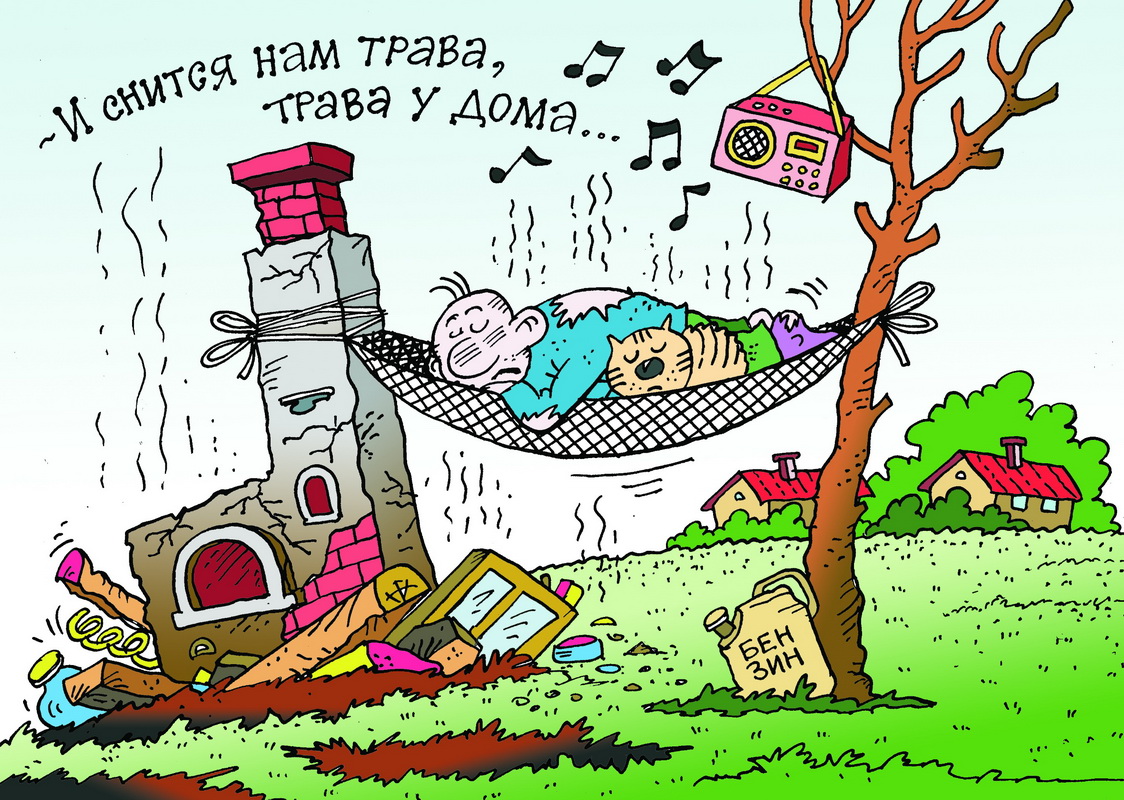 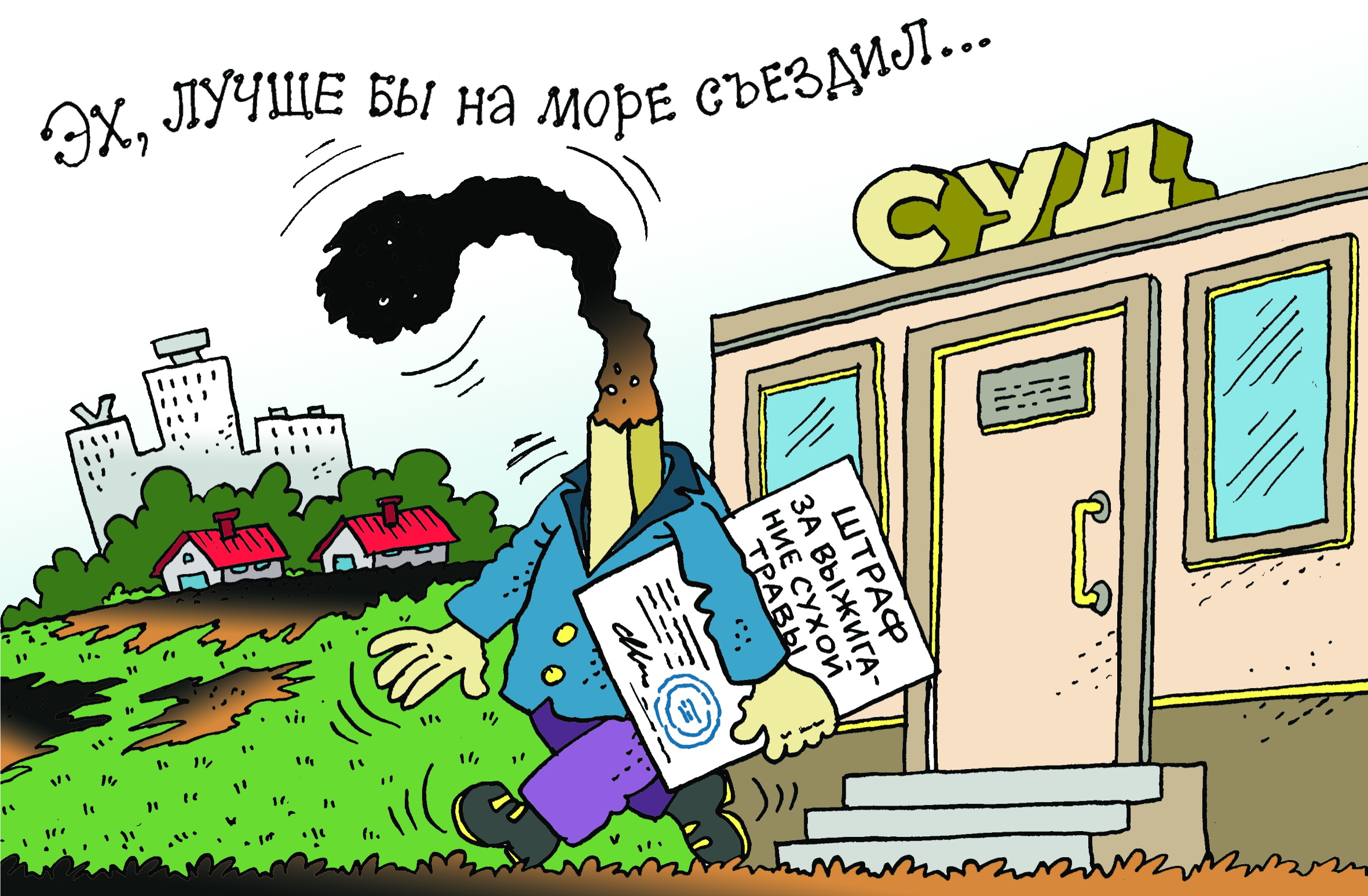 